З А Н Я Т И Е   В  СТАРШЕЙ  ГРУППЕ Воспитатель: Лепешкина С. Г.Тема: " Покормите птиц зимой".Цель: -продолжить знакомство с зимующими птицами; расширить представление о видах кормушек, способах их изготовления из разного материала; провести осмотр кормушек; воспитывать заботливое отношение к птицам, желание помогать им в трудных зимних условиях       Оборудование: интерактивная доска, фото или рисунки зимующих птиц (не более 5) ; продукты для кормушек; кормушки; фото          кормушек; музыка- пение птиц.       Предварительная работа: выучить группе ребят         стихи и загадки о птицах ( зимующих); привлечь родителей к изготовлению кормушек; приготовленные с осени корм для зимующих птиц; на прогулке, в группе приучать детей  ( лучше если это будет постоянно) слушать звуки; прослушать пение различных птиц ( соловья, синицы, воробья. голубя).               ХОД ЗАНЯТИЯДети входят в группу. Звучит музыка (пение птиц).В.- Ребята, а что за звуки мы слышим? ( Ответы детей. Если дети затрудняются, подсказать им.)В.- Значит, мы сейчас пойдем на прогулку и послушаем на участке пение птиц. ( Этот вопрос должен поставить детей в тупик. Они должны подсказать мне, что зимой мы не услышим такое красивое пение птиц ).В.- Почему? ( Потому что многие птицы улетели в теплые края ).В.- Значит , мы вообще не услышим и не увидим птиц? (Нет, остались зимующие птицы).В.- А кто мне назовет этих птиц? (Ответы детей)В.- Я сейчас буду показывать фото птиц, а вы должны их назвать.Проходит игра "Назови птицу". Фото птиц- воробей, синичка, сорока , ворона. (После того, как дети назовут правильно птицу, звучит о ней стихотворение, выученное ребенком). Комочек серых перышек      - Пусть снег вокруг искрится         Веселый наш воробушек        И зимний ветер злится         В саду хлопочет, кружится     Поет не уставая,             Вот выкупался в лужице        Синица расписная.       - Голуби, голуби - раз, два, три,           Ах, красавица- сорока!                                Прилетели голуби - сизари .               Снова скачет у порога                                    Сели и нахохлились - у дверей                  Хитрый глаз таращит         Кто накормит крошками - сизарей     Что блестит - утащит.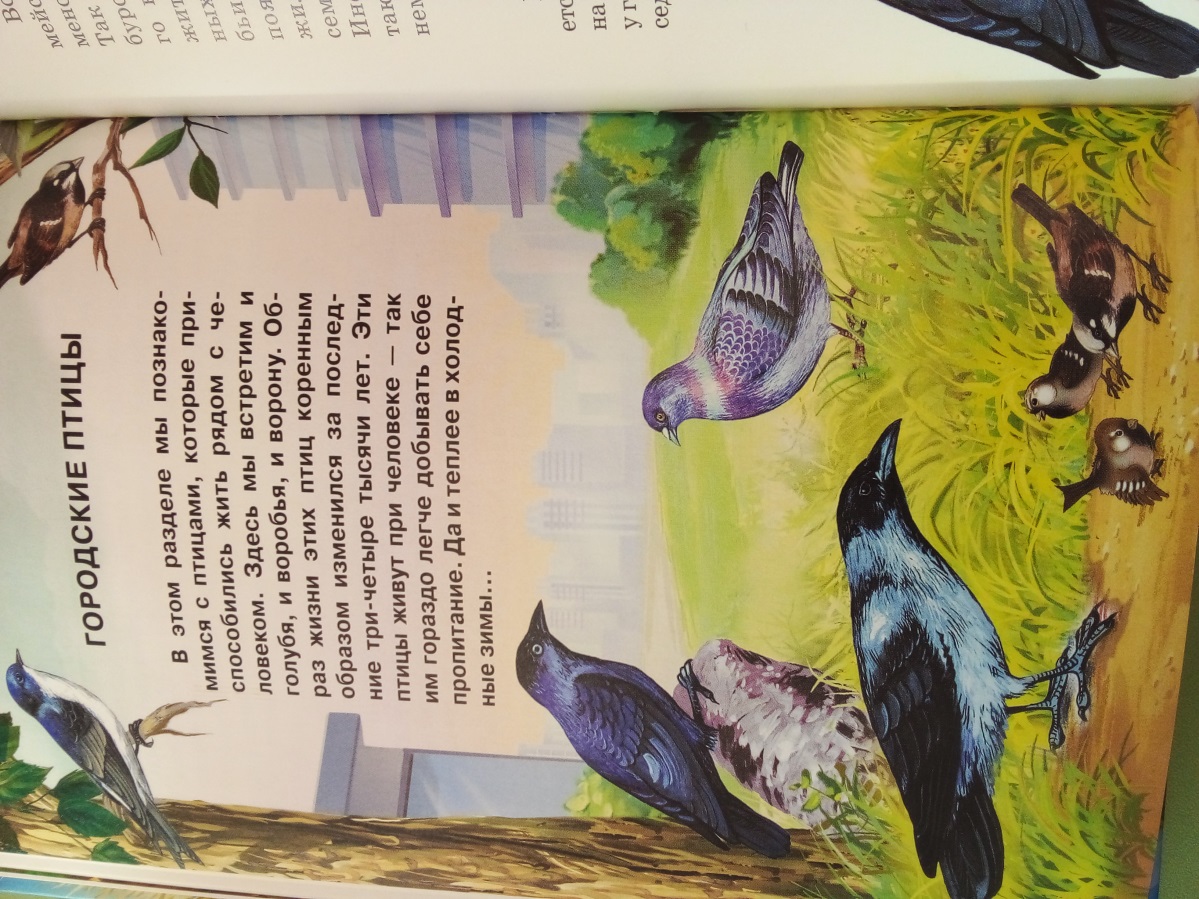 В.- Вот я задумалась, а зачем природа создала этих птиц? Как вы думаете? ( Ответы детей ). А вот зачем именно нам нужны они? Они приносят нам какую-то пользу, ведь птицы живут рядом с нами? (ответы детей).Эти ответы обобщить (если дети затрудняются - воспитатель помогает) и подвести их к выводу:- Птицы радуют людей своим пением, создают красоту в природе, защищают растения от насекомых вредителей. А почему они еще необходимы на Земле? Вы узнаете в школе.Физкультминутка: Птицы прыгают, летают ( прыжок и бегут по кругу)Крошки птицы собирают (пальцами стучат по полу или по столу) ,Перышки почистили ( наклоны головы вправо и влево),Клювики почистили ( вращают кулачками вокруг лица),И летают и поют (бегут и кричат кар-кар или др.) ,Снова зернышки клюют (повтор),Дальше полетели ( бегут),Все на место сели.В. -Сейчас в парках, садах, на участке мы можем услышать стрекотание сорок, карканье галок и ворон. Эти птицы прилетели поближе к жилью человека. Почему? Могут они рассчитывать на нашу помощь? (Ответы детей ).В. -Ребята, вспомните , что мы заготавливали осенью? ( Семена сорных трав, веники из сорняков, тыквенные, арбузные и дынные семена, подсолнухи, которые мы вырастили на нашем участке). В. - Сейчас проведем конкурс "Чем можно подкармливать птиц?".                  На столе разложены продукты. подойдет- первый ряд - посмотреть, а потом второй. ( Ребята подходят и смотрят. Что непонятно ? - спрашивают).На столе можно разложить: кусочки свежего пшеничного и ржаного хлеба, пшено, картофель, соль или соленые и жареные продукты, сухой белый хлеб, сливочное масло, сало, семена подсолнуха и т. д. по желанию воспитателя.В. - По моему сигналу, по одному выбегаете и выбираете то, что можно положить в кормушку. Начали!              После того, как команды закончили - идет проверка и выбирается победитель.В. - Ребята, мы выбрали корм для зимующих птиц, а самого главного не сказали? ( Ответы детей).В. - Конечно, мы не поговорили о том, а где будет этот корм находится? (Ответы детей).В. - Давайте дружно скажем это слово - К О Р М У Ш К А! И образовано оно от слова "корм".Переходим к выставке кормушек. Рассматриваем их. Озвучиваем кто их сделал.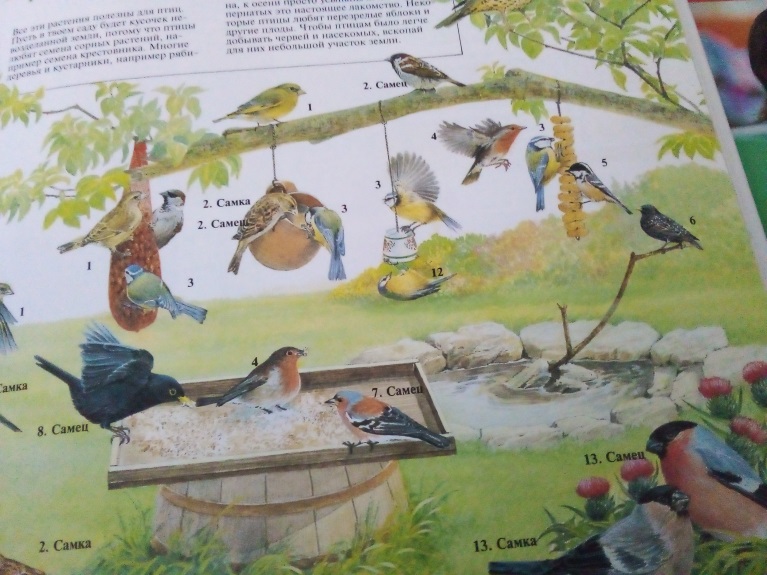 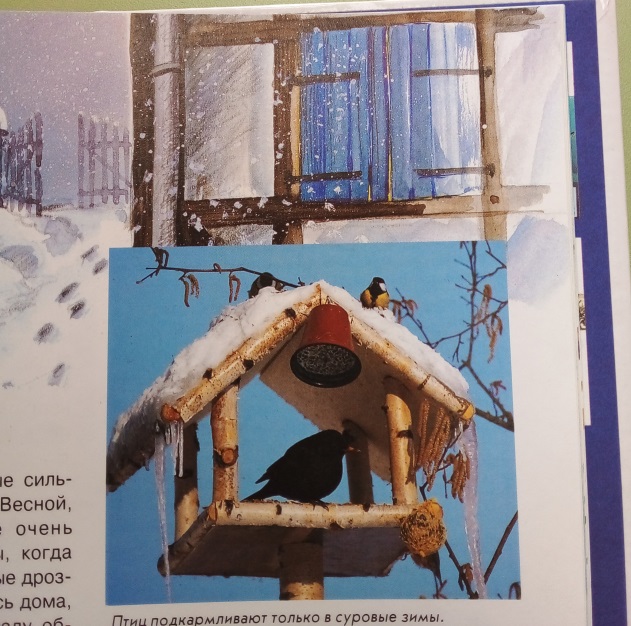 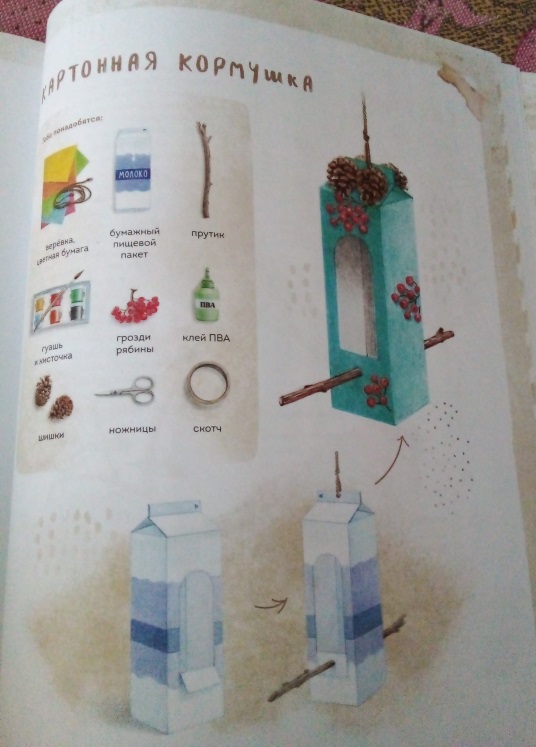 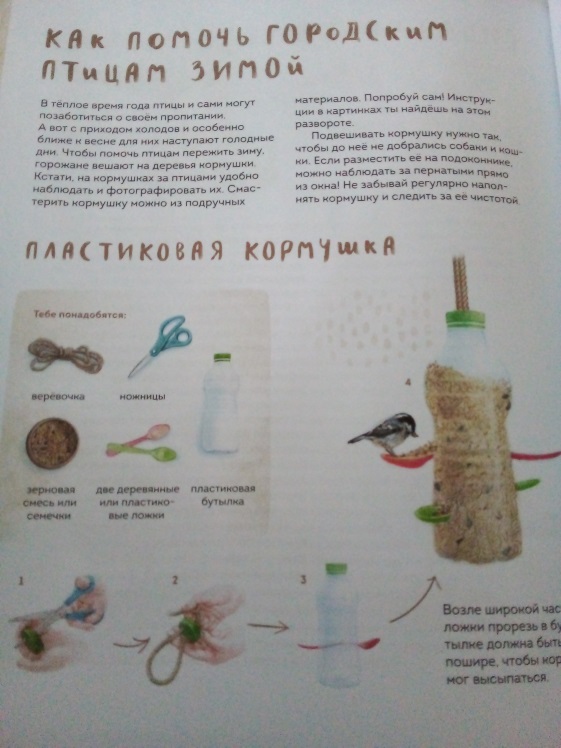 Физкультминутка: (дети встают) Повторяем за мной:- Бей, бей, бей - прилетел воробей ,- Би , би , би  - прилетели голуби ,- Иц , иц , иц - мы видели синиц ,- Тук ,тук ,тук - раздается дятла стук.В.- Я была в областном городе Иванове, в зоопарке, Посмотрите какие кормушки я там увидела (интерактивная доска - просмотр фото)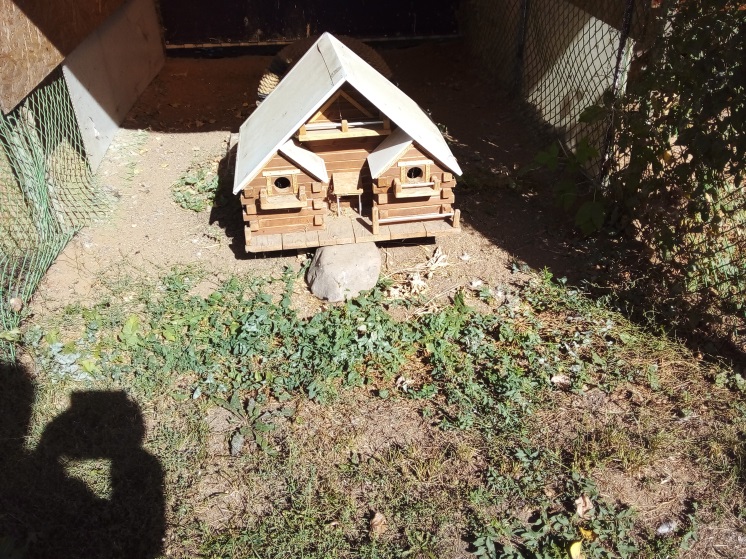 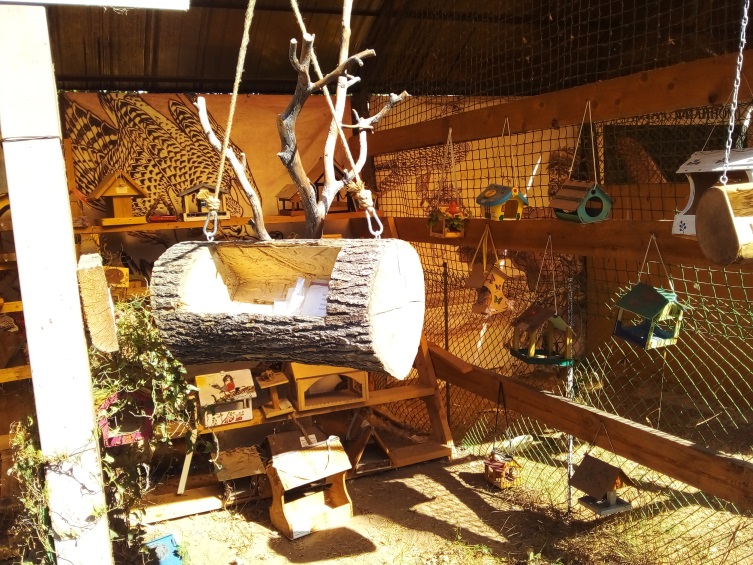 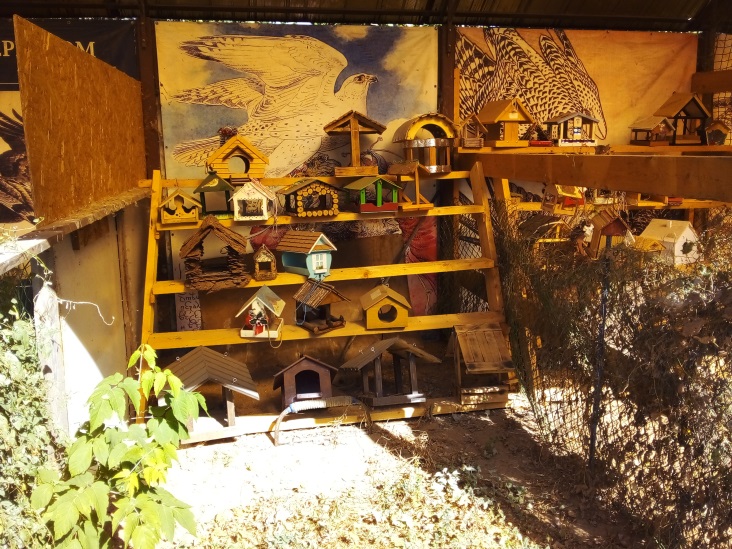 В. - Заканчивая наше занятие, я задам вам 3 вопроса , начиная со слова Почему ?- Почему зимой мы должны повесить кормушки? (кормить зимующих птиц).- Почему мы должны кормить птиц зимой ? ( им не хватает корма и они могут погибнуть).- Почему мы должны помогать птицам ? ( они наши друзья).В. Идем на прогулку , берем кормушки и корм.